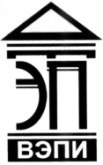 Автономная некоммерческая образовательная организациявысшего образования«Воронежский экономико-правовой институт»(АНОО ВО «ВЭПИ»)УТВЕРЖДАЮПроректор по учебно-методической работе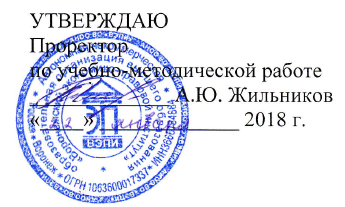 _____________ А.Ю. Жильников«____» _____________ 20____ г. РАБОЧАЯ ПРОГРАММА ДИСЦИПЛИНЫ (МОДУЛЯ)Б1.В.ДВ.06.01 Организационная диагностика и организационное консультирование(наименование дисциплины (модуля))	37.03.01 Психология	(код и наименование направления подготовки)Направленность (профиль) 	Социальная психология		(наименование направленности (профиля))Квалификация выпускника 	Бакалавр		(наименование квалификации)Форма обучения 	Очная, заочная		(очная, очно-заочная, заочная)Воронеж 2018Рабочая программа дисциплины (модуля) разработана в соответствии с требованиями ФГОС ВО, утвержденного приказом Минобрнауки России от 07.08.2014 № 946, учебным планом по направлению подготовки 37.03.01 Психология, направленность (профиль) «Социальная психология», год начала подготовки – 2018.Рабочая программа рассмотрена и одобрена на заседании кафедры психологии.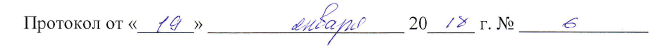 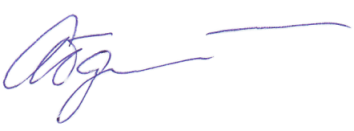 Заведующий кафедрой                                                                     Л.В. АбдалинаРазработчики: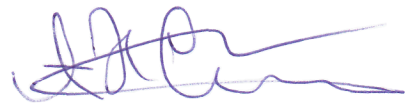 Доцент                                                                                                А.А. Жигулин1. Цель дисциплины (модуля)Целью изучения дисциплины (модуля) «Организационная диагностика и организационное консультирование» является развитие у обучающихся способности проведения организационного консультирования и организационной диагностики,  применять базовые знания для проведения стандартного прикладного исследования в области организационного консультирования и организационной диагностики.2. Задачи дисциплины (модуля)2.1. Способствовать формированию знаний об особенностях проведения организационного консультирования и организационной диагностики; механизмах управления организацией с использованием психологических методов, способствующих принятию решений, разрешению конфликтов и повышения эффективности  межличностного познания и понимания членов организации; условия эффективного общения; основных этапах работы с персоналом организации с целью отбора кадров и создания психологического климата, способствующего оптимизации производственного процесса;2.2. Способствовать формированию применять базовые знания для проведения стандартного прикладного исследования в области организационного консультирования и организационной диагностики в психологии; создавать условия для эффективного общения в организации; организовывать работу с персоналом организации с целью отбора кадров и создания психологического климата, способствующего оптимизации производственного процесса;2.3. Способствовать формированию постановки решения профессиональных задач в области организационного консультирования и организационной диагностики; системой приемов и способами ведения просветительской деятельности в организации с целью повышения уровня психологической культуры, обеспечивающей развитие организации, решение сложных нестандартных проблем в различных сферах деятельности организации; проведения работы с персоналом организации с целью отбора кадров и создания психологического климата, способствующего оптимизации производственного процесса.3. Место дисциплины (модуля) в структуре образовательной программы высшего образованияДисциплина «Организационная диагностика и организационное консультирование» относится к части дисциплин по выбору учебного плана. Для изучения данной дисциплины необходимы следующие знания, умения и навыки, формируемые предшествующими дисциплинами: «Философия», «Профессиональная этика», «Общая психология», «Психодиагностика», «Практикум по психодиагностике», «Организационная психология», «Теоретические и методологические основы социально-психологического тренинга».Перечень последующих дисциплин, для которых необходимы знания, умения и навыки, формируемые данной дисциплиной: «Психология личности», «Конфликтология», «Социализация личности», «Основы консультативной психологии», «Психология менеджмента», «Психология самореализации, самоактуализации».4. Перечень планируемых результатов обучения по дисциплине (модулю), соотнесённых с планируемыми результатами освоения образовательной программы высшего образования Изучение дисциплины «Организационная диагностика и организационное консультирование» направлено на получение знаний о:основных теориях организации в психологии;технологиях организационной диагностики и организационного консультирования в современной организации, оценке ее эффективности;коучинге как основном методе  современного организационного консалтинга;организационной и корпоративной культуре;проблемах лидерства и подчинения в организации.Процесс изучения дисциплины (модуля) «Организационная диагностика и организационное консультирование» направлен на формирование у обучающихся следующих компетенций:5. Структура и содержание дисциплины (модуля)5.1. Структура дисциплины (модуля)5.1.1. Объем дисциплины (модуля) и виды учебной работы по очной форме обучения5.1.2. Объем дисциплины (модуля) и виды учебной работы по заочной форме обучения5.2. Содержание дисциплины (модуля)5.2.1. Содержание дисциплины (модуля) по очной форме обученияТема 1. Предмет, объект и методы организационной диагностики и организационного консультирования. (15ч.)Лекции – 4 ч. Содержание: Сущность дефиниции «организационной диагностики» и «организационного консультирования» как специфической отрасли практической психологии. Общие подходы к пониманию проблем в   работах   Е. Е. Вендрова,  Л. И. Уманского,  В. Ф. Рубахина, А. В. Филиппова, Л. К. Аверченко, Р. И. Мокшанцева, Е. С. Жарикова, Н. Н. Вересова и других. Анализ понятий    «организационной диагностики»,  «организационного консультирования» и их сущность; «организационная диагностика» и «организационного консультирование», особенности и закономерности в  концепциях  отечественных психологов-практиков. Предмет исследования организационной диагностики и организационного консультирования и объект. Составляющие процесса организационной диагностики и организационного консультирования, их основные компоненты.Практические занятия – 4 ч.Контрольные вопросы:Понятие и сущность организационной диагностики и организационного консультирования.Понятийный аппарат организационной диагностики и организационного консультирования.Особенности организационной диагностики  и организационного консультирования.Задачи организационной диагностики и организационного консультирования.Темы докладов и научных сообщенийПсиходиагностические задачи и ситуации.История развития и современное состояние тестологии за рубежом.История развития психодиагностики в России.Тема 2. История развития психологических знаний в области организационной диагностики и организационного консультирования. (15ч.)Лекции – 4 ч. Содержание: Философия организации как фундамент психологических знаний в области организационной диагностики и организационного консультирования, ее системообразующие элементы. Основные источники философии организации: фактические предпосылки, культурные и ценностные. Модели организационной диагностики и организационного консультирования как доминирующие системы управленческого мышления. Системная модель организации.Практические занятия – 4 ч.Контрольные вопросыОсновные диагностируемые аспекты компанииФинансово-экономический (структура финансовых потоков, структура затрат и прибылей, положение на рынке и т. д.);Организационно-производственный (система бизнес-процессов, функционально-организационная структура, структура и состояние технологий производства);Социально-психологический (психологический климат в организации, корпоративная культура, система стимулирования и мотивации, степень готовности персонала к проведению преобразований и т. д.).Темы докладов и научных сообщенийФормальные и неформальные группы и организации. Управление конфликтной ситуацией.  Тема 3. Место и роль технологий организационной диагностики и организационного консультирования в современной организации, оценка ее эффективности. (15ч.)Лекции – 4 ч. Содержание: Феномен организационного консультирования. Формы и этапы консультативного процесса. Этапы консультативного процесса. Принципы и методы консультирования организации. Методы работы организационного консультанта. Диагностическое интервью. Анализ конкретных ситуаций. Компетенции и основные направления деятельности психолога в организации в области организационного консультирования.Практические занятия – 4 ч.Контрольные вопросыИсточники и пути получения фактических данныхРоль информации в диагностическом обследовании.Классификация информации.Основные источники информации при диагностике состояния организации.Пути получения фактических данных.Методы сбора и анализа информации.Занятия в интерактивной форме проводятся в виде дискуссии по проблемам этапов  разработки и внедрения программы организационного развития, при рассмотрении содержания тем докладов.Темы докладов и научных сообщенийОсновные этапы разработки и внедрения программы организационного развития.Содержание понятий миссия и стратегия организации. Дайте характеристики организационным структурам управления (преимущества и недостатки).Социально-психологические аспекты управления организационным развитием.Тема 4. Подбор и адаптация технологий организационной диагностики. (16ч.)Лекции – 4 ч. Содержание: Предварительная диагностика. Текущая диагностика.  Общая диагностика. Частная диагностика. Разработка концептуальной модели диагностики. Сбор информации о фактическом состоянии организации. Методы сбора данных: интервью (неформализованное, фокусированное), анкетирование личностные тесты фокус-группа, наблюдение, анализ документов. Анализ полученных данных.Практические занятия – 4 ч.Контрольные вопросыАлгоритм диагностического обследованияПредварительное интервьюирование руководства фирмы.Подготовка сотрудников к восприятию идей рационализации и участию в работе по разрешению проблемы.Анализ итогов предварительного интервью, подготовка к анкетированию и интервьюированию сотрудников.Анкетирование.Детальное интервьюирование.Предварительный анализ собранной информации и сбор недостающих материалов.Сбор данных для конкретной ситуации. Анализ основных этаповОсобенности этапов и содержание деятельности.Необходимые результаты каждого этапа.Темы докладов и научных сообщений	Анализ основных требований, предъявляемых к тестовым методикам.Характеристика профессионального состава кадровых служб.Тема 5. Основные направления организационной диагностики. (16ч.)Лекции – 4 ч. Содержание: Анализ соответствия организационной структуры управления нормативным требованиям. Выявление организационной патологии. Анализ соответствия организационной структуры управления миссии, стратегии и целям развития организации. Аудит организационной структуры.  Оценка персонала, выявление сотрудников, готовых и способных выполнять роль «агентов перемен». Оценка слухостойкости формальных каналов коммуникации. Выявление фактических слухов и оценка механизмов их распространения. Оценка степени удовлетворенности персонала существующим положением дел и субъективного восприятия (осознания) необходимости преобразований («оценка зоны комфорта»). Оценка «горизонта допустимых преобразований» в представлениях работников различных категорий. Выявление заинтересованных ключевых групп, фигур, оценка возможных сценариев их влияния на разработку и внедрение проекта изменений. Реконструкция неформальной структуры организации, выявление «лидеров мнений», их установок относительно возможных преобразований. Выявление оптимальной схемы формализации системы управления организационными изменениями.Практические занятия – 4 ч.Контрольные вопросыКлассификация управленческих ситуацийПо способу предъявления (ситуации фиксированной или последовательной выборки);По процедуре распознавания (стихийное распознавание ситуации, алгоритмическое распознавание ситуации);По признакам описания (описание по месту возникновения ситуации, по признакам ситуации, структурное описание ситуации);По типам (текущие ситуации, характеризующие состояние системы управления в данный момент; полные ситуации, представляющие собой группу текущих ситуаций в совокупности с соответствующей технологией управления);По степени структуризации проблемы.Темы докладов и научных сообщений	Ринги, его этапы. Общая характеристика диагностической модели управления персоналом. Оценочные критерии эффективности кадровой политики. Тема 6. Коучинг как основной метод современного организационного консалтинга. (16ч.)	Лекции – 4 ч. Содержание: Коучинг как форма индивидуального наставничества, консультирования. Истоки коучинга . Виды коучинга (карьерный коучинг, бизнес-коучинг, коучинг личной эффективности, лайф-коучинг). Виды интеллектуального коучинга (профессиональный, светский). Коучинг в России.Практические занятия – 4 ч.Контрольные вопросы:Различия между коучингом и терапией, консалтингом, наставничеством. Коучинг отношений, ценностей.Использование кейс-метода в управленческом консультированииЭтапы сбора данных для конкретной ситуацииИнформационное обеспечение конкретной ситуацииТребования к написанию кейса.Занятия в интерактивной форме проводятся в виде дискуссии по проблемам консультирования немотивированных клиентов, при рассмотрении содержания тем докладов.Темы докладов и научных сообщений	Консультирование враждебно настроенных, агрессивных клиентов. Консультирование немотивированных клиентов.Тема 7. Аттестация персонала и внутрифирменный аудит, основные принципы и технологии проведения. (18ч.)Лекции – 5 ч. Содержание: Цель аудита персонала. Задачи аудита персонала. Аудит кадрового потенциала. Аудит функций системы управления персоналом. Аудит организационной структуры и функционального разделения труда в системе управления персоналом. Аудит эффективности управления персоналом. Принципы аудита персонала. Система показателей, отражающая различные стороны трудового потенциала организации: соответствие кадрового потенциала организации ее целям и стратегии развития; соответствие деятельности персонала и структур управления организации существующей нормативно-правовой базе; эффективность системы управления персоналом с точки зрения решения задач: причины возникающих в организации социальных проблем (рисков) и возможные пути их разрешения или снижения их негативного воздействия.Практические занятия – 5 ч.Контрольные вопросыДокументационное обеспечение организационной диагностикиФормы документационного обеспечения процедуры проведения организационной диагностикиПодготовка документационных материалов по проведению организационной диагностики.Структура и содержание договора.Структура и содержание акта.Темы докладов и научных сообщений	Аудит кадрового потенциала.Аудит эффективности управления персоналом.Тема 8. Современные подходы к организационной диагностике и организационному консультированию. (18ч.)Лекции – 5 ч. Содержание: Современные подходы к организационной диагностике и организационному консультированию - формы: функциональное и профессиональное консультирование. Классификация подходов в организационной диагностике и организационном консультировании (и соответствующие им формы): в зависимости от предмета консультирования, главенствующей цели консультирования (управленческое консультирование, кадровое консультирование, обучающее консультирование, психологическое консультирование, и в частности тестирование, маркетинговое консультирование). Подходы в зависимости от содержания технологии, методов консультирования: экспертный, процессный и обучающий. Типы или роли консультантов. Классификация ролей по Пригожину (торговый, учительский, клинический).Практические занятия – 5 ч.Контрольные вопросы:Оформление консультационного кейсаПонятие консультационного кейса.Структура консультационного кейса.Оформление результатов выполнения консультационного проектаПодготовка отчетных материалов по проведению организационной диагностики и рекомендаций по оптимизации основных элементов деятельности предприятия.Занятия в интерактивной форме проводятся в виде дискуссии по проблемам стратегии осуществления нововведений в организации, при рассмотрении содержания тем докладов.Темы докладов и научных сообщенийОсновные стратегии осуществления нововведений в организации и этапы их проведения.Технология проведения тренинга5.2.2. Содержание дисциплины (модуля) по заочной форме обученияТема 1. Предмет, объект и методы организационной диагностики и организационного консультирования. (20ч.)Лекции – 1 ч. Содержание: Сущность дефиниции «организационной диагностики» и «организационного консультирования» как специфической отрасли практической психологии. Общие подходы к пониманию проблем в   работах   Е. Е. Вендрова,  Л. И. Уманского,  В. Ф. Рубахина, А. В. Филиппова, Л. К. Аверченко, Р. И. Мокшанцева, Е. С. Жарикова, Н. Н. Вересова и других. Анализ понятий    «организационной диагностики»,  «организационного консультирования» и их сущность; «организационная диагностика» и «организационного консультирование», особенности и закономерности в  концепциях  отечественных психологов-практиков. Предмет исследования организационной диагностики и организационного консультирования и объект. Составляющие процесса организационной диагностики и организационного консультирования, их основные компоненты.Практические занятия – 1 ч.Контрольные вопросы:Понятие и сущность организационной диагностики и организационного консультирования.Понятийный аппарат организационной диагностики и организационного консультирования.Особенности организационной диагностики  и организационного консультирования.Задачи организационной диагностики и организационного консультирования.Темы докладов и научных сообщенийПсиходиагностические задачи и ситуации.История развития и современное состояние тестологии за рубежом.История развития психодиагностики в России.Тема 2. История развития психологических знаний в области организационной диагностики и организационного консультирования. (21ч.)Лекции – 1 ч. Содержание: Философия организации как фундамент психологических знаний в области организационной диагностики и организационного консультирования, ее системообразующие элементы. Основные источники философии организации: фактические предпосылки, культурные и ценностные. Модели организационной диагностики и организационного консультирования как доминирующие системы управленческого мышления. Системная модель организации.Практические занятия – 1 ч.Контрольные вопросыОсновные диагностируемые аспекты компанииФинансово-экономический (структура финансовых потоков, структура затрат и прибылей, положение на рынке и т. д.);Организационно-производственный (система бизнес-процессов, функционально-организационная структура, структура и состояние технологий производства);Социально-психологический (психологический климат в организации, корпоративная культура, система стимулирования и мотивации, степень готовности персонала к проведению преобразований и т. д.).Темы докладов и научных сообщенийФормальные и неформальные группы и организации. Управление конфликтной ситуацией.  Тема 3. Место и роль технологий организационной диагностики и организационного консультирования в современной организации, оценка ее эффективности. (21ч.)Лекции – 1 ч. Содержание: Феномен организационного консультирования. Формы и этапы консультативного процесса. Этапы консультативного процесса. Принципы и методы консультирования организации. Методы работы организационного консультанта. Диагностическое интервью. Анализ конкретных ситуаций. Компетенции и основные направления деятельности психолога в организации в области организационного консультирования.Практические занятия – 1 ч.Контрольные вопросыИсточники и пути получения фактических данныхРоль информации в диагностическом обследовании.Классификация информации.Основные источники информации при диагностике состояния организации.Пути получения фактических данных.Методы сбора и анализа информации.Занятия в интерактивной форме проводятся в виде дискуссии по проблемам этапов  разработки и внедрения программы организационного развития, при рассмотрении содержания тем докладов.Темы докладов и научных сообщенийОсновные этапы разработки и внедрения программы организационного развития.Содержание понятий миссия и стратегия организации. Дайте характеристики организационным структурам управления (преимущества и недостатки).Социально-психологические аспекты управления организационным развитием.Тема 4. Подбор и адаптация технологий организационной диагностики. (21ч.)Лекции – 1 ч. Содержание: Предварительная диагностика. Текущая диагностика.  Общая диагностика. Частная диагностика. Разработка концептуальной модели диагностики. Сбор информации о фактическом состоянии организации. Методы сбора данных: интервью (неформализованное, фокусированное), анкетирование личностные тесты фокус-группа, наблюдение, анализ документов. Анализ полученных данных.Практические занятия – 1 ч.Контрольные вопросыАлгоритм диагностического обследованияПредварительное интервьюирование руководства фирмы.Подготовка сотрудников к восприятию идей рационализации и участию в работе по разрешению проблемы.Анализ итогов предварительного интервью, подготовка к анкетированию и интервьюированию сотрудников.Анкетирование.Детальное интервьюирование.Предварительный анализ собранной информации и сбор недостающих материалов.Сбор данных для конкретной ситуации. Анализ основных этаповОсобенности этапов и содержание деятельности.Необходимые результаты каждого этапа.Темы докладов и научных сообщений	Анализ основных требований, предъявляемых к тестовым методикам.Характеристика профессионального состава кадровых служб.Тема 5. Основные направления организационной диагностики. (21ч.)Лекции – 1 ч. Содержание: Анализ соответствия организационной структуры управления нормативным требованиям. Выявление организационной патологии. Анализ соответствия организационной структуры управления миссии, стратегии и целям развития организации. Аудит организационной структуры.  Оценка персонала, выявление сотрудников, готовых и способных выполнять роль «агентов перемен». Оценка слухостойкости формальных каналов коммуникации. Выявление фактических слухов и оценка механизмов их распространения. Оценка степени удовлетворенности персонала существующим положением дел и субъективного восприятия (осознания) необходимости преобразований («оценка зоны комфорта»). Оценка «горизонта допустимых преобразований» в представлениях работников различных категорий. Выявление заинтересованных ключевых групп, фигур, оценка возможных сценариев их влияния на разработку и внедрение проекта изменений. Реконструкция неформальной структуры организации, выявление «лидеров мнений», их установок относительно возможных преобразований. Выявление оптимальной схемы формализации системы управления организационными изменениями.Практические занятия – 1 ч.Контрольные вопросыКлассификация управленческих ситуацийПо способу предъявления (ситуации фиксированной или последовательной выборки);По процедуре распознавания (стихийное распознавание ситуации, алгоритмическое распознавание ситуации);По признакам описания (описание по месту возникновения ситуации, по признакам ситуации, структурное описание ситуации);По типам (текущие ситуации, характеризующие состояние системы управления в данный момент; полные ситуации, представляющие собой группу текущих ситуаций в совокупности с соответствующей технологией управления);По степени структуризации проблемы.Темы докладов и научных сообщений	Ринги, его этапы. Общая характеристика диагностической модели управления персоналом. Оценочные критерии эффективности кадровой политики. Тема 6. Коучинг как основной метод современного организационного консалтинга. (23ч.)	Лекции – 2 ч. Содержание: Коучинг как форма индивидуального наставничества, консультирования. Истоки коучинга . Виды коучинга (карьерный коучинг, бизнес-коучинг, коучинг личной эффективности, лайф-коучинг). Виды интеллектуального коучинга (профессиональный, светский). Коучинг в России.Практические занятия – 2 ч.Контрольные вопросы:Различия между коучингом и терапией, консалтингом, наставничеством. Коучинг отношений, ценностей.Использование кейс-метода в управленческом консультированииЭтапы сбора данных для конкретной ситуацииИнформационное обеспечение конкретной ситуацииТребования к написанию кейса.Занятия в интерактивной форме проводятся в виде дискуссии по проблемам консультирования немотивированных клиентов, при рассмотрении содержания тем докладов.Темы докладов и научных сообщений	Консультирование враждебно настроенных, агрессивных клиентов. Консультирование немотивированных клиентов.Тема 7. Аттестация персонала и внутрифирменный аудит, основные принципы и технологии проведения. (23ч.)Лекции – 2 ч. Содержание: Цель аудита персонала. Задачи аудита персонала. Аудит кадрового потенциала. Аудит функций системы управления персоналом. Аудит организационной структуры и функционального разделения труда в системе управления персоналом. Аудит эффективности управления персоналом. Принципы аудита персонала. Система показателей, отражающая различные стороны трудового потенциала организации: соответствие кадрового потенциала организации ее целям и стратегии развития; соответствие деятельности персонала и структур управления организации существующей нормативно-правовой базе; эффективность системы управления персоналом с точки зрения решения задач: причины возникающих в организации социальных проблем (рисков) и возможные пути их разрешения или снижения их негативного воздействия.Практические занятия – 2 ч.Контрольные вопросыДокументационное обеспечение организационной диагностикиФормы документационного обеспечения процедуры проведения организационной диагностикиПодготовка документационных материалов по проведению организационной диагностики.Структура и содержание договора.Структура и содержание акта.Темы докладов и научных сообщений	Аудит кадрового потенциала.Аудит эффективности управления персоналом.Тема 8. Современные подходы к организационной диагностике и организационному консультированию. (21ч.)Лекции – 1 ч. Содержание: Современные подходы к организационной диагностике и организационному консультированию - формы: функциональное и профессиональное консультирование. Классификация подходов в организационной диагностике и организационном консультировании (и соответствующие им формы): в зависимости от предмета консультирования, главенствующей цели консультирования (управленческое консультирование, кадровое консультирование, обучающее консультирование, психологическое консультирование, и в частности тестирование, маркетинговое консультирование). Подходы в зависимости от содержания технологии, методов консультирования: экспертный, процессный и обучающий. Типы или роли консультантов. Классификация ролей по Пригожину (торговый, учительский, клинический).Практические занятия – 1 ч.Контрольные вопросы:Оформление консультационного кейсаПонятие консультационного кейса.Структура консультационного кейса.Оформление результатов выполнения консультационного проектаПодготовка отчетных материалов по проведению организационной диагностики и рекомендаций по оптимизации основных элементов деятельности предприятия.Занятия в интерактивной форме проводятся в виде дискуссии по проблемам стратегии осуществления нововведений в организации, при рассмотрении содержания тем докладов.Темы докладов и научных сообщенийОсновные стратегии осуществления нововведений в организации и этапы их проведения.Технология проведения тренинга6. . Методические материалы для изучения дисциплины (модуля)Методические материалы для изучения дисциплины (модуля) представлены в виде учебно-методического комплекса дисциплины (модуля).7. Перечень основной и дополнительной учебной литературы, необходимой для освоения дисциплины (модуля)7.1. Основная литература7.2. Дополнительная литература8. Перечень ресурсов информационно-телекоммуникационной сети «Интернет», необходимых для освоения дисциплины (модулю)9. Перечень информационных технологий, используемых при осуществлении образовательного процесса по дисциплине (модулю), включая перечень современных профессиональных баз данных и информационных справочных систем9.1. Информационные технологииИнформационные технологии – это совокупность методов, способов, приемов и средств обработки документированной информации, включая прикладные программные средства, и регламентированного порядка их применения.Под информационными технологиями понимается использование компьютерной техники и систем связи для создания, сбора, передачи, хранения и обработки информации для всех сфер общественной жизни.При осуществлении образовательного процесса по дисциплине могут применяться такие информационные технологии, как использование на занятиях электронных изданий (электронного курса лекций, графических объектов, видео-аудио-материалов (через Интернет), виртуальных лабораторий), компьютерное тестирование.  	9.2. Современные профессиональные базы данных10. Образовательные технологии, используемые при осуществлении образовательного процесса по дисциплине (модулю)Для обеспечения качественного образовательного процесса применяются следующие образовательные технологии:10.1.Традиционные: иллюстративные, объяснительные, объяснительно-иллюстративные,10.2. Инновационные: дифференцированные, информационные, информационно-коммуникационные, модульные, игровые, проблемные и др.10.3. Интерактивные: дискуссия, круглый стол, тренинг, мозговой штурм и др.11. Материально-техническое обеспечение дисциплины (модуля)12. Обеспечение специальных условий инвалидам и лицам с ограниченными возможностями здоровьяПод специальными условиями для получения образования обучающимися с ограниченными возможностями здоровья (далее – ОВЗ) понимаются условия обучения, воспитания и развития таких обучающихся, включающие в себя использование специальных образовательных программ и методов обучения и воспитания, специальных учебников, учебных пособий и дидактических материалов, специальных технических средств обучения коллективного и индивидуального пользования, предоставление услуг ассистента (помощника), оказывающего обучающимся необходимую техническую помощь, проведение групповых и индивидуальных коррекционных занятий, обеспечение доступа в здания организаций, осуществляющих образовательную деятельность, и другие условия, без которых невозможно или затруднено освоение образовательных программ обучающимися с ограниченными возможностями здоровья.Выбор методов обучения определяется содержанием обучения, уровнем профессиональной подготовки преподавателей, методического и материально-технического обеспечения, особенностями восприятия учебной информации обучающихся-инвалидов и обучающихся с ОВЗ и т.д. В образовательном процессе по дисциплине используются: 1) социально-активные и рефлексивные методы обучения;2) технологии социокультурной реабилитации с целью оказания помощи в установлении полноценных межличностных отношений с другими обучающимися, создании комфортного психологического климата в учебной группе.Воспитательная деятельность в Институте направлена на развитие личности, создание условий для самоопределения и социализации обучающихся с ОВЗ и инвалидностью на основе социокультурных, духовно-нравственных ценностей и принятых в обществе правил и норм поведения в интересах человека, семьи, общества и государства.Решение воспитательных задач и осуществление воспитательного взаимодействия осуществляется посредством следующих методов воспитания:1) метод формирования сознания: беседы, лекции дискуссии, диспуты, методы примера;2) метод организации деятельности и формирования опыта общественного поведения: педагогическое требование, общественное мнение, приучение, поручение, создание воспитывающих ситуаций;3) метод стимулирования деятельности и поведения: соревнование, поощрение, наказание, создание ситуации успеха.Для освоения дисциплины (в т.ч. при самостоятельной работе) лицам с ограниченными возможностями здоровья предоставляется возможность использования учебной литературы в виде электронного документа в электронных библиотечных системах «Юрайт», «IPRbooks», имеющих специальную версию для слабовидящих; доступ к информационным и библиографическим ресурсам посредством сети «Интернет». Для обучающихся с нарушениями слуха используются следующие специальные технические средства обучения коллективного и индивидуального пользования:- компьютерная техника;- акустический усилитель, колонки, мультимедийная система;- мультимедийный проектор, телевизор, видеоматериалы;- электронная доска.Для обучающихся с нарушениями зрения используются следующие специальные технические средства обучения коллективного и индивидуального пользования:- электронные лупы, видеоувеличители;- аппаратные и программные средства, обеспечивающие преобразование компьютерной информации в доступные для незрячих и слабовидящих формы (звуковое воспроизведение, укрупненный текст).Для обучающихся с нарушениями опорно-двигательного аппарата используются следующие специальные технические средства обучения коллективного и индивидуального пользования:- специальные возможности операционной системы Windows (экранная клавиатура, с помощью которой можно вводить текст, настройка действий Windows при вводе с помощью клавиатуры или мыши);- использование альтернативных устройств ввода информации (роллеры, клавиатуры с увеличенными контрастными кнопками).В штатное расписание Института введены должности ассистента (помощника), оказывающего обучающимся необходимую техническую помощь, тьютора, а также утверждены инструкции по работе с обучающимися с ОВЗ и инвалидностью. Преподаватели по данной дисциплине имеют дополнительное образование по работе с лицами с ОВЗ и инвалидностью.Групповые и индивидуальные коррекционные занятия проводятся для обучающихся-инвалидов, имеющих проблемы в обучении, общении и социальной адаптации и направлены на изучение, развитие и коррекцию личности обучающегося-инвалида, ее профессиональное становление с помощью психодиагностических процедур, психопрофилактики и коррекции личностных искажений.В АНОО ВО «ВЭПИ» созданы необходимые материально-технические условия, обеспечивающие возможность беспрепятственного доступа обучающихся с ограниченными возможностями здоровья и (или) инвалидов в аудитории, туалетные и другие помещения, а также их пребывание в указанных помещениях. Беспрепятственный доступ обеспечивается:- оборудованным парковочным местом;- пандусами;- мобильным подъемником;- расширенными дверными проемами;- тактильной плиткой;- оборудованными местами в аудиториях для обучающихся с ОВЗ и инвалидностью.13. Оценочные материалы для дисциплины (модуля)Оценочные материалы для проведения текущего контроля успеваемости и промежуточной аттестации по дисциплине (модулю) представлены в виде фонда оценочных средств по дисциплине (модулю).Лист регистрации изменений к рабочей программе дисциплины (модуля)№п/пКодкомпетенцииНаименование компетенцииВ результате изучения дисциплины обучающиеся должны:В результате изучения дисциплины обучающиеся должны:В результате изучения дисциплины обучающиеся должны:№п/пКодкомпетенцииНаименование компетенцииЗнатьУметьВладеть1.ПК-8способностью к проведению стандартного прикладного исследования в определенной области психологииособенности проведения организационного консультирования и организационной диагностикиприменять базовые знания для проведения стандартного прикладного исследования в области организационного консультирования и организационной диагностики в психологиинавыками постановки решения профессиональных задач в области организационного консультирования и организационной диагностики2.ПК-12способностью к просветительской деятельности среди населения с целью повышения уровня психологической культуры обществамеханизмы управления организацией с использованием психологических методов, способствующих принятию решений, разрешению конфликтов и повышения эффективности  межличностного познания и понимания членов организации; условия эффективного общениясоздавать условия для эффективного общения в организациисистемой приемов и способами ведения просветительской деятельности в организациис целью повышения уровня психологической культуры, обеспечивающей развитие организации, решение сложных нестандартных проблем в различных сферах деятельности организации3.ПК-13способностью к проведению работ с персоналом организации с целью отбора кадров и создания психологического климата, способствующего оптимизации производственного процессаосновные этапы работы с персоналом организации с целью отбора кадров и создания психологического климата, способствующего оптимизации производственного процессаорганизовывать работу с персоналом организации с целью отбора кадров и создания психологического климата, способствующего оптимизации производственного процессанавыками проведения работы с персоналом организации с целью отбора кадров и создания психологического климата, способствующего оптимизации производственного процессаВид учебной работыВид учебной работыВсегочасовСеместрВид учебной работыВид учебной работыВсегочасов№ 7Вид учебной работыВид учебной работыВсегочасовчасовКонтактная работа (всего):Контактная работа (всего):6868В том числе:Лекции (Л)В том числе:Лекции (Л)3434Практические занятия (Пр)Практические занятия (Пр)3434Лабораторная работа (Лаб)Лабораторная работа (Лаб)--Самостоятельная работа обучающегося (СР)Самостоятельная работа обучающегося (СР)8585Контроль форму контроляЭЭКонтроль кол-во часов2727Общая трудоемкостьчасов180180Общая трудоемкостьзач. ед.55Вид учебной работыВид учебной работыВсегочасовКурсВид учебной работыВид учебной работыВсегочасов№ 5Вид учебной работыВид учебной работыВсегочасовчасовКонтактная работа (всего):Контактная работа (всего):2020В том числе:Лекции (Л)В том числе:Лекции (Л)1010Практические занятия (Пр)Практические занятия (Пр)1010Лабораторная работа (Лаб)Лабораторная работа (Лаб)--Самостоятельная работа обучающегося (СР)Самостоятельная работа обучающегося (СР)151151Контроль форму контроляЭЭКонтроль кол-во часов99Общая трудоемкостьчасов180180Общая трудоемкостьзач. ед.55Наименование раздела, темыКод компетенций (части компетенций)Количество часов, выделяемых на контактную работуКоличество часов, выделяемых на контактную работуКоличество часов, выделяемых на контактную работуКол-во часов СРВиды СРКонтрольНаименование раздела, темыКод компетенций (части компетенций)в том числе по видам учебных занятийв том числе по видам учебных занятийв том числе по видам учебных занятийКол-во часов СРВиды СРКонтрольНаименование раздела, темыКод компетенций (части компетенций)ЛПрЛабКол-во часов СРВиды СРКонтроль12345678Тема 1. Предмет, объект и методыорганизационной диагностики и организационного консультирования.ПК-8447Работа с литературойУстный опросТема 2. История развития психологических знаний в областиорганизационной диагностики и организационного консультирования.ПК-12447написание рефератаРефератТема 3. Место и роль технологий организационной диагностики иорганизационного консультирования в современнойорганизации, оценка ее эффективности.ПК-8447Подготовка к тестированиюТестТема 4. Подбор и адаптация технологий организационной диагностики.ПК-12448Работа с литературойУстный и письменный опросТема 5. Основные направления организационной диагностики.ПК-12448ПодготовкадокладаУстный и письменный опросТема 6. Коучинг как основной методсовременного организационного консалтинга.ПК-13448Работа с литературойУстный и письменный опросТема 7. Аттестация персонала ивнутрифирменный аудит, основные принципы и технологии проведения.ПК-13558Работа с литературой подготовка к тестированиюУстный и письменный опросТестТема 8. Современные подходы к организационной диагностике иорганизационному консультированию.ПК-12558Работа с литературойУстный и письменный опросВСЕГО ЧАСОВ:3434-85-27Наименование раздела, темыКод компетенций (части компетенций)Количество часов, выделяемых на контактную работуКоличество часов, выделяемых на контактную работуКоличество часов, выделяемых на контактную работуКол-во часов СРВиды СРКонтрольНаименование раздела, темыКод компетенций (части компетенций)в том числе по видам учебных занятийв том числе по видам учебных занятийв том числе по видам учебных занятийКол-во часов СРВиды СРКонтрольНаименование раздела, темыКод компетенций (части компетенций)ЛПрЛабКол-во часов СРВиды СРКонтроль12345678Тема 1. Предмет, объект и методыорганизационной диагностики и организационного консультирования.ПК-81118Работа с литературойУстный опросТема 2. История развития психологических знаний в областиорганизационной диагностики и организационного консультирования.ПК-121119написание рефератаРефератТема 3. Место и роль технологий организационной диагностики иорганизационного консультирования в современнойорганизации, оценка ее эффективности.ПК-81119Подготовка к тестированиюТестТема 4. Подбор и адаптация технологий организационной диагностики.ПК-121119Работа с литературойУстный и письменный опросТема 5. Основные направления организационной диагностики.ПК-121119ПодготовкадокладаУстный и письменный опросТема 6. Коучинг как основной методсовременного организационного консалтинга.ПК-132219Работа с литературойУстный и письменный опросТема 7. Аттестация персонала ивнутрифирменный аудит, основные принципы и технологии проведения.ПК-132219Работа с литературойУстный и письменный опросТема 8. Современные подходы к организационной диагностике иорганизационному консультированию.ПК-121119Подготовка к тестированиюТестВСЕГО ЧАСОВ:1010-151-9№ п/пПериодобучения(о. / з.)Библиографическое описание (автор(ы), название, место изд., год изд., стр.)Используется при изучении разделов (тем)Режим доступа1.7/5Почебут, Л. Г.Организационная социальная психология : учебное пособие для академического бакалавриата / Л. Г. Почебут, В. А. Чикер. — 2-е изд., испр. и доп. — М. : Издательство Юрайт, 2018. — 297 с. — (Серия : Бакалавр. Академический курс). — ISBN 978-5-534-03089-1.1-8https://biblio-online.ru/book/organizacionnaya-psihologiya-4252352.7/5Организационная психология : учебник и практикум для академического бакалавриата / Е. И. Рогов [и др.] ; под общ. ред. Е. И. Рогова. — 3-е изд., пер. и доп. — М. : Издательство Юрайт, 2018. — 510 с. — (Серия : Бакалавр. Академический курс). — ISBN 978-5-534-07328-7.1-8https://biblio-online.ru/book/organizacionnaya-psihologiya-425235№ п/пПериодобучения(о. / з.)Библиографическое описание (автор(ы), название, место изд., год изд., стр.)Используется при изучении разделов (тем)Режим доступа1.7/5Куприянов, Ю. В. Модели и методы диагностики состояния бизнес-систем : учебное пособие для вузов / Ю. В. Куприянов, Е. А. Кутлунин. — 2-е изд., испр. и доп. — М. : Издательство Юрайт, 2018. — 128 с. — (Серия : Университеты России). — ISBN 978-5-534-08500-6.3-8https://biblio-online.ru/book/organizacionnaya-psihologiya-4252352.7/5Водопьянова, Н. Е. Стресс-менеджмент : учебник для бакалавриата и магистратуры / Н. Е. Водопьянова. — 2-е изд., испр. и доп. — М. : Издательство Юрайт, 2018. — 283 с. — (Серия : Бакалавр и магистр. Академический курс). — ISBN 978-5-534-06475-9.4-8https://biblio-online.ru/book/organizacionnaya-psihologiya-425235№ п/пНаименование ресурсаРежим доступа1Министерство образования и науки Российской Федерации:http://минобрнауки.рф/2Федеральная служба по надзору в сфере образования и науки:http://obrnadzor.gov.ru/ru/3Федеральный портал «Российское образование»:http://www.edu.ru/.4Информационная система «Единое окно доступа к образовательным ресурсам»:http://window.edu.ru/5Единая коллекция цифровых образовательных ресурсов:http://school-collection.edu.ru/6Федеральный центр информационно-образовательных ресурсов:http://fcior.edu.ru/7.Электронно-библиотечная система «IPRbooks»:http://www.IPRbooks.ru/8.Электронная библиотечная система Юрайт:https://biblio-online.ru/9.База данных электронных журналов:http://www.iprbookshop.ru/6951.html№ п/пНаименованиеРежим доступа (при наличии)1Министерство образования и науки Российской Федерации:http://минобрнауки.рф/2Универсальная научно-популярная энциклопедия Кругосветhttps://www.krugosvet.ru №п/пНаименование оборудованных учебных кабинетов, лабораторийПеречень оборудования и технических средств обученияСостав комплекта лицензионного программного обеспечения1№ 200 (2 этаж № 5)Учебная аудитория для проведения занятий лекционного типа. Учебная аудитория для проведения занятий семинарского типа. Учебная аудитория для текущего контроля и промежуточной аттестации. Учебная аудитория для групповых и индивидуальных консультаций. Психологическая лаборатория, оснащенная лабораторным оборудованиемУченические столы и стулья, доска, шкаф, телевизор, компьютер, принтер, кондиционер, стол журнальный, тумба для телевизора, видеопроигрыватель, магнитофонОперационная система Windows. Акт приемки-передачи неисключительного права № 9751 от 09.09.2016. Лицензия Dream Spark Premium Electronic Software Delivery (3 years) Renewal; Справочно-правовая система «КонсультантПлюс». Договор от 14.12.2015 № 509; Справочно-правовая система «Гарант». Договор от 05.11.2014 № СК6030/11/14; 1С:Предприятие 8. Сублицензионный договор от 27.07.2017 № ЮС-2017-00498. Комплект для обучения в высших и средних учебных заведениях; Microsoft Office 2007. Сублицензионный договор от 12.01.2016 № Вж_ПО_123015-2016. Лицензия Office Std 2016 RUS OLP NL Acdmc; Антивирус Esed NOD 32. Сублицензионный договор от 27.07.2017 № ЮС-2017-004982№ 101 (1 этаж № 8)Учебная аудитория для проведения занятий лекционного типа. Учебная аудитория для проведения занятий семинарского типа. Учебная аудитория для текущего контроля и промежуточной аттестации. Учебная аудитория для групповых и индивидуальных консультаций. Учебный зал судебных заседаний. Кабинет для самостоятельной работы обучающихся. Лаборатория, оборудованная для проведения занятий по криминалистике. Лаборатория. Учебная аудитория для выполнения курсовых работТематические стенды; ученические столы и стулья, доска, экран; проектор; ноутбук; аудиосистема; электронная доскаОперационная система Windows. Акт приемки-передачи неисключительного права № 9751 от 09.09.2016. Лицензия Dream Spark Premium Electronic Software Delivery (3 years) Renewal; Справочно-правовая система «КонсультантПлюс». Договор от 14.12.2015 № 509; Справочно-правовая система «Гарант». Договор от 05.11.2014 № СК6030/11/14; 1С:Предприятие 8. Сублицензионный договор от 27.07.2017 № ЮС-2017-00498. Комплект для обучения в высших и средних учебных заведениях; Microsoft Office 2007. Сублицензионный договор от 12.01.2016 № Вж_ПО_123015-2016. Лицензия Office Std 2016 RUS OLP NL Acdmc; Антивирус Esed NOD 32. Сублицензионный договор от 27.07.2017 № ЮС-2017-004983№ 100а (2 этаж № 4)Помещение для хранения и профилактического обслуживания учебного оборудованияСтеллажи для хранения4№ 203 (2 этаж № 14)Кабинет для самостоятельной работы обучающихся. Учебная аудитория для выполнения курсовых работ. Учебная аудитория для групповых и индивидуальных консультацийУченические столы и стулья, стеллаж для книг, принтеры, полки для книг, персональные компьютеры, ноутбуки, высказывание ученого (А. Рудаки)Операционная система Windows. Акт приемки-передачи неисключительного права № 9751 от 09.09.2016. Лицензия Dream Spark Premium Electronic Software Delivery (3 years) Renewal; Справочно-правовая система «КонсультантПлюс». Договор от 14.12.2015 № 509; Справочно-правовая система «Гарант». Договор от 05.11.2014 № СК6030/11/14; 1С:Предприятие 8. Сублицензионный договор от 27.07.2017 № ЮС-2017-00498. Комплект для обучения в высших и средних учебных заведениях; Microsoft Office 2007. Сублицензионный договор от 12.01.2016 № Вж_ПО_123015-2016. Лицензия Office Std 2016 RUS OLP NL Acdmc; Антивирус Esed NOD 32. Сублицензионный договор от 27.07.2017 № ЮС-2017-00498№ п/пДата внесения измененийНомера измененных листовДокумент, на основании которого внесены измененияСодержание измененийПодпись разработчика рабочей программы1.03.09.201820-21Договор № 3422 от 28.05.2018 на оказание услуг по предоставлению доступа к ЭБС. Договор № 4118/18 от 06.07.2018 на предоставление доступа к электронно-библиотечной системе.Актуализация литературы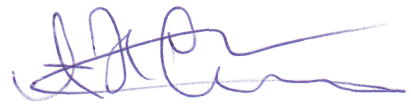 2.02.09.201920-21Договор от 20.06.2019 № 4161 на оказание услуг по предоставлению доступа к электронно-библиотечной системе.Договор № 4118/18 от 06.07.2018 на предоставление доступа к электронно-библиотечной системе.Актуализация литературы3.02.09.201921-26Федеральный государственный образовательный стандарт высшего образования по направлению подготовки 37.03.01 Психология (уровень бакалавриата): Приказ Минобрнауки России от 07.08.2014№ 946 Пункт 7.3.4, 7.3.2Обновление профессиональных баз данных и информационных справочных систем, комплекта лицензионного программного обеспечения